ORDONANŢĂ DE URGENTĂ nr. 52 din 21 aprilie 2008 pentru modificarea şi completarea Legii nr. 31/1990 privind societăţile comerciale şi pentru completarea Legii nr. 26/1990 privind registrul comerţuluiAvând în vedere prevederile art. 249 din Tratatul de instituire a Comunităţii Europene, care creează obligaţia României, în calitate de stat membru al Uniunii Europene, de a transpune în dreptul intern directivele comunitare,ţinând seama că Directiva 2005/56/CE a Parlamentului European şi a Consiliului din 26 octombrie 2005 privind fuziunea transfrontalieră a societăţilor de capitaluri este în vigoare în statele membre de la data publicării în Jurnalul Oficial al Uniunii Europene, termenul de transpunere acordat acestora fiind 15 decembrie 2007,având în vedere că Directiva 2007/63/CE a Parlamentului European şi a Consiliului din 13 noiembrie 2007 de modificare a directivelor Consiliului 78/855/CEE şi 82/891/CEE, cu privire la cerinţa întocmirii unui raport de expertiză independentă în cazul fuziunii sau al divizării unor societăţi comerciale pe acţiuni, trebuie transpusă de statele membre până la data de 31 decembrie 2008,dată fiind necesitatea asigurării cadrului legal intern care să faciliteze aplicarea directă a Regulamentului (CE) nr. 2.157/2001 al Consiliului din 8 octombrie 2001 privind statutul societăţii europene şi a Regulamentului (CE) nr. 1.435/2003 al Consiliului din 22 iulie 2003 privind statutul societăţii cooperative europene,observând angajamentele asumate de autorităţile române prin Tratatul de aderare la Uniunea Europeană,constatând interpretarea contradictorie în practica judecătorească a anumitor prevederi ale Legii nr. 31/1990 privind societăţile comerciale, republicată, cu modificările şi completările ulterioare,în temeiul art. 115 alin. (4) din Constituţia României, republicată,Guvernul României adoptă prezenta ordonanţă de urgenţă.Art. ILegea nr. 31/1990 privind societăţile comerciale, republicată în Monitorul Oficial al României, Partea I, nr. 1.066 din 17 noiembrie 2004, cu modificările şi completările ulterioare, se modifică şi se completează după cum urmează:1.Articolul 69 se modifică şi va avea următorul cuprins:"Art. 69Dacă se constată o pierdere a activului net, capitalul social subscris va trebui reîntregit sau redus înainte de a se putea face vreo repartizare sau distribuire de profit."2.După articolul 70 se introduce un nou articol, articolul 701, cu următorul cuprins:"Art. 701Actele de dispoziţie asupra bunurilor unei societăţi comerciale pot fi încheiate în temeiul puterilor conferite reprezentanţilor legali ai societăţii, după caz, prin lege, actul constitutiv sau hotărârile organelor statutare ale societăţii adoptate în conformitate cu prevederile prezentei legi şi ale actului constitutiv al societăţii, nefiind necesară o procură specială şi în formă autentică în acest scop, chiar dacă actele de dispoziţie trebuie încheiate în formă autentică."3.La articolul 142 alineatul (2), litera b) se modifică şi va avea următorul cuprins:"b) stabilirea politicilor contabile şi a sistemului de control financiar, precum şi aprobarea planificării financiare;"31.La articolul 208, alineatul (4) va avea următorul cuprins:"(4) Reducerea capitalului social nu are efect şi nu se fac plăţi în beneficiul acţionarilor până când creditorii nu vor fi obţinut realizarea creanţelor lor ori garanţii adecvate sau până la data la care instanţa a respins cererea creditorilor ca inadmisibilă ori, apreciind că societatea a oferit creditorilor garanţii adecvate sau că, luându-se în considerare activul societăţii, garanţiile nu sunt necesare, a respins cererea creditorilor ca neîntemeiată, iar hotărârea judecătorească a devenit irevocabilă."32.La articolul 208, după alineatul (4) se introduce un nou alineat, alineatul (5), cu următorul cuprins:"(5) La cererea creditorilor societăţii, ale căror creanţe sunt anterioare publicării hotărârii, instanţa poate obliga societatea la acordarea de garanţii adecvate dacă, în mod rezonabil, se poate aprecia că reducerea capitalului social afectează şansele de acoperire a creanţelor, iar societatea nu a acordat garanţii creditorilor, potrivit prevederilor alin. (3)."4.La articolul 227, după alineatul (2) se introduc două noi alineate, alineatele (3) şi (4), cu următorul cuprins:"(3) Dacă procedura prevăzută la alin. (2) nu este îndeplinită, la expirarea duratei menţionate în actul constitutiv orice persoană interesată sau Oficiul Naţional al Registrului Comerţului poate sesiza judecătorul-delegat pentru constatarea dizolvării societăţii.(4) Lichidarea şi radierea societăţii se efectuează potrivit dispoziţiilor art. 237 alin. (6)-(10)."5.La articolul 241, litera i) se modifică şi va avea următorul cuprins:"i) data situaţiilor financiare ale societăţilor participante, care au fost folosite pentru a se stabili condiţiile fuziunii sau ale divizării;"6.La articolul 2433, după alineatul (4) se introduce un nou alineat, alineatul (5), cu următorul cuprins:"(5) Examinarea proiectului de fuziune sau, după caz, de divizare şi întocmirea raportului prevăzut la alin. (1) nu vor fi necesare dacă toţi acţionarii/asociaţii sau toţi deţinătorii altor valori mobiliare care conferă drepturi de vot la fiecare dintre societăţile participante la fuziune sau la divizare decid astfel."7.La articolul 244 alineatul (1), litera f) se modifică şi va avea următorul cuprins:"f) dacă este cazul, raportul întocmit potrivit prevederilor art. 2433;"8.La articolul 244, după alineatul (2) se introduce un nou alineat, alineatul (3), cu următorul cuprins:"(3) În cazul divizării, dacă toţi acţionarii/asociaţii sau deţinătorii altor valori mobiliare care conferă drepturi de vot decid astfel, nu sunt necesare redactarea raportului prevăzut de art. 2432 şi punerea la dispoziţia acţionarilor/asociaţilor a documentelor prevăzute de art. 244 alin. (1) lit. b) şi d)."9.La articolul 251, alineatul (3) se modifică şi va avea următorul cuprins:"(3) Procedurile de anulare şi de declarare a nulităţii fuziunii sau divizării nu pot fi iniţiate după expirarea unui termen de 6 luni de la data la care fuziunea sau divizarea a devenit efectivă, în temeiul art. 249, sau dacă situaţia a fost rectificată."10.La titlul VI, după capitolul II se introduce un nou capitol, capitolul III, cuprinzând articolele 2512-25119, cu următorul cuprins:"CAPITOLUL III: Fuziunea transfrontalierăSECŢIUNEA 1: Domeniul de aplicare. Competenţa jurisdicţionalăArt. 2512(1) Societăţile pe acţiuni, societăţile în comandită pe acţiuni, societăţile cu răspundere limitată - persoane juridice române - şi societăţile europene cu sediul social în România pot fuziona, în condiţiile prezentei legi, cu societăţi comerciale care au sediul social sau, după caz, administraţia centrală ori sediul principal în alte state membre ale Uniunii Europene sau în state aparţinând Spaţiului Economic European, denumite în continuare state membre, şi care funcţionează în una dintre formele juridice prevăzute de art. 1 din Directiva Consiliului 68/151/CEE din 9 martie 1968, de coordonare, în vederea echivalării, a garanţiilor impuse societăţilor în statele membre, în sensul art. 58 al doilea paragraf din Tratatul de instituire a Comunităţilor Europene, pentru protejarea intereselor asociaţilor sau terţilor, publicată în Jurnalul Oficial al Comunităţilor Europene nr. L 065 din 14 martie 1968, cu modificările ulterioare, sau cu societăţi europene cu sediul social în alte state membre.(2) Societăţile pe acţiuni, societăţile în comandită pe acţiuni, societăţile cu răspundere limitată - persoane juridice române - şi societăţile europene cu sediul social în România pot fuziona cu societăţi comerciale care au sediul social sau, după caz, administraţia centrală ori sediul principal în alte state membre şi care, fără a se încadra în tipurile de entităţi prevăzute la alin. (1), au personalitate juridică, deţin un patrimoniu propriu ce reprezintă singura sursă care asigură garantarea obligaţiilor sociale şi sunt supuse unor formalităţi de publicitate similare celor prevăzute de Directiva Consiliului 68/151/CEE, dacă legea acelui stat membru permite astfel de fuziuni.(3) Sunt exceptate de la aplicarea prevederilor prezentului capitol organismele de plasament colectiv în valori mobiliare şi fondurile închise de investiţii, reglementate de Legea nr. 297/2004 privind piaţa de capital, cu modificările şi completările ulterioare, precum şi orice alte entităţi având ca obiect de activitate plasamentul colectiv al resurselor atrase de la public şi care funcţionează pe principiul repartizării riscurilor şi ale căror titluri pot fi răscumpărate, direct sau indirect, la cererea deţinătorilor, din activele entităţii respective.(4) În cazul în care societatea absorbantă este o societate în comandită pe acţiuni, înfiinţată şi funcţionând potrivit legii române, acţionarii societăţii absorbite vor fi întotdeauna acţionari comanditari ai societăţii în comandită pe acţiuni absorbante, dacă nu se prevede altfel în hotărârea de aprobare a proiectului de fuziune.Art. 2513Competenţa de verificare a legalităţii fuziunii, sub aspectul procedurii pe care o urmează societăţile participante la fuziune - persoane juridice române sau societăţile europene cu sediul social în România - şi, dacă este cazul, societatea nou-înfiinţată - persoană juridică română sau societate europeană cu sediul social în România -, aparţine judecătorului delegat la oficiul registrului comerţului unde sunt înmatriculate societăţile persoane juridice române sau societăţile europene cu sediul social în România participante la fuziune, inclusiv societatea absorbantă, ori, dacă este cazul, societatea nou-înfiinţată.SECŢIUNEA 2: Etape. Efecte. NulitateArt. 2514(1) Fuziunea transfrontalieră, în sensul prezentei legi, este operaţiunea prin care:a) una sau mai multe societăţi, dintre care cel puţin două sunt guvernate de legislaţia a două state membre diferite, sunt dizolvate fără a intra în lichidare şi transferă totalitatea patrimoniului lor unei alte societăţi în schimbul repartizării către acţionarii/asociaţii societăţii sau societăţilor absorbite de acţiuni/părţi sociale la societatea absorbantă şi, eventual, al unei plăţi în numerar de maximum 10% din valoarea nominală a acţiunilor/părţilor sociale astfel repartizate; saub) mai multe societăţi, dintre care cel puţin două sunt guvernate de legislaţia a două state membre diferite, sunt dizolvate fără a intra în lichidare şi transferă totalitatea patrimoniului lor unei societăţi pe care o constituie, în schimbul repartizării către acţionarii/asociaţii lor de acţiuni/părţi sociale la societatea nou-înfiinţată şi, eventual, al unei plăţi în numerar de maximum 10% din valoarea nominală a acţiunilor/părţilor sociale astfel repartizate;c) o societate este dizolvată fără a intra în lichidare şi transferă totalitatea patrimoniului său unei alte societăţi care deţine totalitatea acţiunilor sale/părţilor sociale sau a altor titluri conferind drepturi de vot în adunarea generală.(2) Plata în numerar poate fi superioară valorii prevăzute la alin. (1) lit. a) şi b), dacă legislaţia a cel puţin unuia dintre statele membre a căror naţionalitate o deţin societăţile participante la fuziune sau societatea nou-înfiinţată permite depăşirea acestui procent.Art. 2515(1) Administratorii sau membrii directoratului societăţilor care urmează a participa la fuziune întocmesc un proiect comun de fuziune care trebuie să cuprindă cel puţin:a) forma, denumirea şi sediul social ale tuturor societăţilor participante la fuziune;b) forma, denumirea şi sediul social ale societăţii nou-înfiinţate, dacă este cazul;c) condiţiile alocării de acţiuni/părţi sociale la societatea absorbantă sau la societatea nou-înfiinţată;d) rata de schimb a acţiunilor/părţilor sociale şi cuantumul eventualelor plăţi în numerar;e) data de la care acţiunile/părţile sociale prevăzute la lit. c) dau deţinătorilor dreptul de a participa la beneficii şi orice condiţii speciale care afectează acest drept;f) drepturile acordate de către societatea absorbantă sau nou-înfiinţată deţinătorilor de acţiuni care conferă drepturi speciale şi celor care deţin alte valori mobiliare în afară de acţiuni sau măsurile propuse în privinţa acestora;g) orice avantaj special acordat experţilor care evaluează proiectul de fuziune şi membrilor organelor administrative sau de control ale societăţilor implicate în fuziune;h) informaţii privind evaluarea patrimoniului transferat societăţii absorbante sau societăţii nou-înfiinţate;i) data de la care tranzacţiile societăţii absorbite sunt considerate din punct de vedere contabil ca aparţinând societăţii absorbante sau nou-înfiinţate;j) efectele fuziunii asupra locurilor de muncă ale angajaţilor societăţilor participante la fuziune;k) data situaţiilor financiare ale societăţilor participante care au fost folosite pentru a se stabili condiţiile fuziunii;l) dacă este cazul, informaţii privind mecanismele de implicare a angajaţilor în definirea drepturilor acestora de a participa la activitatea societăţii absorbante sau nou-înfiinţate.(2) La proiectul prevăzut la alin. (1) va fi anexat proiectul actului constitutiv al societăţii ce urmează a fi înfiinţată, respectiv proiectul de act modificator al actului constitutiv al societăţii absorbante.Art. 2516(1) Proiectul comun de fuziune, semnat de reprezentanţii societăţilor participante, se depune la oficiul registrului comerţului unde sunt înmatriculate societăţile comerciale persoane juridice române şi/sau societăţile europene cu sediul în România, participante la fuziune.(2) Proiectul comun de fuziune, vizat de judecătorul-delegat, se publică în Monitorul Oficial al României, Partea a IV-a, pe cheltuiala părţilor, integral sau în extras, potrivit dispoziţiei judecătorului-delegat sau cererii părţilor, cu cel puţin 30 de zile înaintea datelor şedinţelor în care adunările generale urmează a hotărî asupra fuziunii.(3) Extrasul prevăzut la alin. (2) trebuie să cuprindă cel puţin următoarele menţiuni:a) forma, denumirea şi sediul social ale fiecărei societăţi participante la fuziune;b) oficiul registrul comerţului la care au fost depuse documentele prevăzute la art. 2515;c) condiţiile în care îşi pot exercita dreptul de opoziţie creditorii societăţii.Art. 2517(1) Administratorii/membrii directoratului societăţilor care participă la fuziune trebuie să întocmească un raport scris, detaliat, în care să explice proiectul de fuziune şi să precizeze fundamentul său juridic şi economic.(2) Raportul prevăzut la alin. (1) se pune la dispoziţia acţionarilor/asociaţilor, iar, în cazurile prevăzute la art. 25110, şi a reprezentantului angajaţilor sau, în cazul în care nu a fost desemnat, a angajaţilor, la sediul societăţii, cu cel puţin 30 de zile înaintea datei şedinţei în care adunarea generală urmează a hotărî asupra fuziunii. În cazul în care societatea deţine o pagină de internet proprie, raportul se publică şi pe pagina de internet, pentru liberul acces al acţionarilor/asociaţilor şi angajaţilor.Art. 2518(1) Unul sau mai mulţi experţi, persoane fizice ori juridice, acţionând pe seama fiecăreia dintre societăţile persoane juridice române sau societăţile europene cu sediul în România, care participă la fuziune, dar independent de acestea, sunt desemnaţi de către judecătorul-delegat pentru a examina proiectul comun de fuziune şi a întocmi un raport scris către acţionari/asociaţi.(2) Raportul prevăzut la alin. (1) va preciza dacă rata de schimb a acţiunilor/părţilor sociale este corectă şi rezonabilă. Raportul va indica, de asemenea, metoda sau metodele folosite pentru a determina rata de schimb propusă, va preciza dacă metoda sau metodele folosite sunt adecvate pentru cazul respectiv, va indica valorile obţinute prin aplicarea fiecăreia dintre aceste metode şi va conţine opinia experţilor privind ponderea atribuită metodelor în cauză pentru obţinerea valorii reţinute în final. Raportul va descrie, de asemenea, orice dificultăţi deosebite în realizarea evaluării.(3) La cererea comună a societăţilor care participă la fuziune, inclusiv a celor care au naţionalitatea altui stat membru, judecătorul-delegat desemnează unul sau mai mulţi experţi acţionând pentru toate societăţile participante, dar independent de acestea.(4) Fiecare dintre experţii desemnaţi în conformitate cu prezentul articol are dreptul de a obţine de la oricare dintre societăţile care participă la fuziune toate informaţiile şi documentele relevante şi de a face toate investigaţiile necesare.(5) Prin hotărâre a tuturor acţionarilor/asociaţilor societăţilor participante la fuziune se poate renunţa la examinarea proiectului de fuziune şi la întocmirea raportului prevăzut la alin. (1).Art. 2519(1) Creditorii societăţilor comerciale - persoane juridice române sau societăţi europene cu sediul în România - care iau parte la fuziune au dreptul la o protecţie adecvată a intereselor lor. Orice astfel de creditor, a cărui creanţă este anterioară datei publicării proiectului de fuziune şi care nu este scadentă la data publicării, poate face opoziţie în condiţiile prevăzute la art. 62.(2) Opoziţia suspendă executarea fuziunii până la data la care hotărârea judecătorească devine irevocabilă, în afară de cazul în care societatea debitoare face dovada plăţii datoriilor sau oferă garanţii acceptate de creditori ori încheie cu aceştia un acord pentru plata datoriilor.Art. 25110(1) Dacă societatea absorbantă sau nou-înfiinţată este o societate europeană cu sediul social în România, administratorii societăţilor participante la fuziune asigură respectarea dreptului de implicare a angajaţilor în activitatea societăţii europene, în condiţiile prevăzute de Hotărârea Guvernului nr. 187/2007 privind procedurile de informare, consultare şi alte modalităţi de implicare a angajaţilor în activitatea societăţii europene.(2) Dacă în una sau mai multe dintre societăţile participante guvernate de legislaţia altui stat membru funcţionează un mecanism de implicare a angajaţilor în activitatea societăţii de tipul celui prevăzut de art. 2 lit. k) din Directiva 2001/86/CE din 8 octombrie 2001 pentru completarea statutului societăţii europene în ceea ce priveşte implicarea lucrătorilor sau un alt mecanism de cointeresare a angajaţilor, societatea absorbantă sau nou-înfiinţată - persoană juridică română - este obligată să instituie un astfel de mecanism, devenind aplicabile, în mod corespunzător, prevederile art. 3 alin. (1) şi (2), art. 4-7, art. 10 alin. (1) şi (2) lit. a), g) şi h), art. 11-24, 27 şi 28 din Hotărârea Guvernului nr. 187/2007.(3) În cazul în care societatea absorbantă sau societatea nou-înfiinţată este o persoană juridică română, organele de conducere ale societăţilor participante la fuziune în care funcţionează mecanisme de implicare a angajaţilor pot, fără o negociere prealabilă, să se supună dispoziţiilor de referinţă prevăzute de art. 12-23 din Hotărârea Guvernului nr. 187/2007 sau să respecte aceste prevederi începând cu data înregistrării în registrul comerţului a modificării actului constitutiv al societăţii absorbante sau cu data înmatriculării societăţii nou-înfiinţate, despre opţiune urmând a se face menţiune în proiectul de fuziune.(4) În situaţia prevăzută la alin. (3), grupul special de negociere poate decide cu o majoritate de două treimi din numărul membrilor săi care reprezintă cel puţin două treimi dintre angajaţi, inclusiv voturile membrilor care reprezintă angajaţii din cel puţin două state membre diferite, să nu declanşeze negocieri sau să înceteze negocierile deja iniţiate şi să admită aplicarea dispoziţiilor de referinţă din Hotărârea Guvernului nr. 187/2007.(5) Atunci când în cadrul societăţii persoană juridică română, care rezultă din fuziunea transfrontalieră, va funcţiona un sistem de implicare a angajaţilor, administratorii sau, după caz, membrii directoratului au obligaţia să asigure protecţia drepturilor angajaţilor rezultând din acest mecanism în cazul unei fuziuni de drept intern ulterioare, pentru o perioadă de 3 ani de la data la care fuziunea transfrontalieră a produs efecte.(6) În cazul în care, după negocieri prealabile, se aplică normele-standard de participare, adunarea generală a asociaţilor/acţionarilor poate decide limitarea proporţiei de reprezentanţi ai angajaţilor în cadrul consiliului de administraţie/directoratului societăţii care rezultă în urma fuziunii transfrontaliere. Cu toate acestea, în cazul în care în una dintre societăţile care fuzionează reprezentanţii angajaţilor au constituit cel puţin o treime din consiliul de administraţie sau de supraveghere, limitarea decisă de adunarea generală a asociaţilor/acţionarilor nu poate avea ca efect reducerea proporţiei de participare a angajaţilor la mai puţin de o treime.Art. 25111(1) În termen de cel mult două luni de la expirarea termenului de opoziţie prevăzut la art. 62 sau, după caz, de la data la care fuziunea poate fi efectuată în conformitate cu prevederile art. 2519 alin. (2), adunarea generală a fiecăreia dintre societăţi hotărăşte asupra proiectului comun de fuziune, în condiţiile stabilite pentru modificarea actului constitutiv.(2) Când acţiunile sunt de mai multe categorii, hotărârea asupra fuziunii este subordonată rezultatului votului pe categorii, dat în condiţiile art. 115.(3) În cazurile prevăzute la art. 25110, adunarea generală a acţionarilor/asociaţilor poate condiţiona aprobarea fuziunii de ratificarea expresă de către adunarea generală a mecanismelor de implicare a angajaţilor în activitatea societăţii absorbante sau nou-înfiinţate.(4) Atunci când fuziunea are ca efect mărirea obligaţiilor acţionarilor/asociaţilor uneia dintre societăţile participante - persoane juridice române -, hotărârea adunării acţionarilor/asociaţilor se ia cu unanimitate de voturi.Art. 25112(1) Acţionarii/asociaţii care nu au votat în favoarea hotărârii adunării generale prin care a fost aprobată fuziunea au dreptul de a se retrage din societate şi de a solicita cumpărarea acţiunilor lor/părţilor sociale de către societate.(2) În cazul societăţilor pe acţiuni sau în comandită pe acţiuni, dreptul de retragere va fi exercitat în conformitate cu prevederile art. 134.(3) Prin excepţie de prevederile art. 226, în cazul societăţilor cu răspundere limitată, dreptul de retragere se va exercita prin aplicarea corespunzătoare a dispoziţiilor art. 134.(4) Acţionarii/asociaţii pot face aplicarea dreptului de retragere reglementat de prezentul articol, doar dacă:a) legislaţia tuturor statelor membre, a căror naţionalitate o deţin societăţile participante la fuziune, prevede un sistem de protecţie a asociaţilor similar celui prevăzut de alin. (1)-(3);b) societăţile participante la fuziune, guvernate de legislaţia altui stat membru care nu conferă asociaţilor un drept de retragere din societate, au acceptat în mod expres ca asociaţii societăţii - persoană juridică română - să facă uz de acest drept, făcându-se menţiune în acest sens în hotărârea adunării generale de aprobare a fuziunii.Art. 25113(1) În cazul fuziunii prin absorbţie, judecătorul-delegat dispune înregistrarea în registrul comerţului a actului modificator al actului constitutiv al societăţii absorbante - persoană juridică română sau societate europeană cu sediul social în România - după verificarea existenţei certificatelor sau a documentelor similare care atestă îndeplinirea condiţiilor prevăzute de lege, emise de autorităţile competente din celelalte state membre în care au sediul social ori, după caz, administraţia centrală sau sediul principal celelalte societăţi participante la fuziune, şi a termenului în care acestea au fost depuse la oficiul registrului comerţului, termen ce nu poate depăşi 6 luni de la emitere.(2) Dacă prin fuziune se înfiinţează o nouă societate - persoană juridică română -, controlul de legalitate va fi efectuat în condiţiile prevăzute de prezenta lege pentru forma de societate a cărei constituire a fost convenită, cu verificarea în prealabil a certificatelor sau a documentelor similare prevăzute la alin. (1).(3) În cazul în care prin fuziune se înfiinţează o societate europeană cu sediul social în România, controlul de legalitate al fuziunii şi al îndeplinirii condiţiilor de înfiinţare a societăţii va fi efectuat potrivit Regulamentului (CE) nr. 2.157/2001 al Consiliului din 8 octombrie 2001 privind statutul societăţii europene şi de prezenta lege.(4) Judecătorul-delegat verifică, dacă este cazul, şi caracteristicile mecanismelor de implicare a angajaţilor în activitatea societăţii absorbante sau nou-constituite.(5) Dacă societatea absorbantă sau societatea nou-înfiinţată este persoană juridică guvernată de legislaţia altui stat membru, inclusiv o societate europeană cu sediul social într-un alt stat membru, judecătorul-delegat verifică legalitatea hotărârii de fuziune, depusă de către administratorii/membrii directoratului la oficiul registrului comerţului în care este înregistrată societatea - persoană juridică română -, şi pronunţă o încheiere prin care se constată îndeplinirea condiţiilor prevăzute de prezenta lege de către societatea comercială - persoană juridică română. Încheierea este comunicată societăţii - persoană juridică română - la sediul acesteia.(6) Judecătorul-delegat poate pronunţa încheierea prevăzută la alin. (5), chiar dacă procedura declanşată de cererile de retragere a acţionarilor/asociaţilor în conformitate cu art. 25112 este în curs, în încheiere indicându-se faptul că răscumpărarea acţiunilor/părţilor sociale nu este încă finalizată. Retragerile efectuate de acţionari/asociaţi în conformitate cu art. 25112 sunt opozabile societăţii absorbante sau nou-înfiinţate şi acţionarilor/asociaţilor acesteia.Art. 25114(1) În cazul fuziunii prin absorbţie, actul modificator, vizat potrivit art. 25113 alin. (1), se transmite, din oficiu, spre publicare în Monitorul Oficial al României, Partea a IV-a, pe cheltuiala societăţii.(2) Dacă prin fuziune se constituie o nouă societate - persoană juridică română sau o societate europeană cu sediul în România -, aceasta este supusă formalităţilor de publicitate prevăzute de prezenta lege pentru forma de societate convenită.(3) Oficiul registrului comerţului unde este înmatriculată societatea absorbantă sau societatea nou-înfiinţată va notifica de îndată, pe cheltuiala societăţii, realizarea fuziunii autorităţilor similare din statele membre în care sunt înmatriculate societăţile participante la fuziune, în vederea radierii acestora.(4) Oficiul registrul comerţului unde sunt înmatriculate societăţile comerciale absorbite - persoane juridice române - radiază din registrul comerţului aceste societăţi, în temeiul notificării comunicate de autoritatea similară din statul membru a cărui naţionalitate o deţine societatea absorbantă sau societatea nou-înfiinţată.(5) În cazul în care prin fuziunea transfrontalieră este constituită o societate europeană cu sediul în România, Oficiul Naţional al Registrului Comerţului, pe cheltuiala părţilor, comunică Jurnalului Oficial al Uniunii Europene, în vederea publicării, un anunţ care cuprinde: denumirea societăţii, numărul de înmatriculare în registrul comerţului în care este înmatriculată, data înmatriculării, numărul Monitorului Oficial al României în care a fost publicată încheierea judecătorului-delegat de înmatriculare a societăţii.Art. 25115(1) Fuziunea are următoarele consecinţe:a) transferul, atât în raporturile dintre societatea absorbită şi societatea absorbantă/nou-înfiinţată, cât şi în raporturile cu terţii, către societatea absorbantă/nou-înfiinţată al tuturor activelor şi pasivelor societăţii absorbite;b) acţionarii sau asociaţii societăţii absorbite/participante la fuziune devin acţionari, respectiv asociaţi ai societăţii absorbante/nou-înfiinţate, în conformitate cu regulile de repartizare stabilite în proiectul de fuziune;c) societatea absorbită, respectiv societăţile care formează noua societate prin fuziune încetează să existe.(2) Fuziunea produce efecte:a) în cazul constituirii unei societăţi, de la data înmatriculării acesteia în registrul comerţului;b) în cazul fuziunii prin absorbţie, de la data înregistrării în registrul comerţului a actului modificator al actului constitutiv, cu excepţia cazului în care, prin acordul părţilor, se stipulează că operaţiunea va avea efect la o altă dată, care nu poate fi însă ulterioară încheierii exerciţiului financiar curent al societăţii absorbante sau societăţilor beneficiare şi nici anterioară încheierii ultimului exerciţiu financiar încheiat al societăţii sau societăţilor care îşi transferă patrimoniul, şi controlul judecătorului-delegat prevăzut de art. 25113 alin. (1);c) în cazul în care prin fuziune se constituie o societate europeană, de la data înmatriculării acesteia.(3) Drepturile şi obligaţiile societăţilor absorbite decurgând din raporturile de muncă şi care există la data intrării în vigoare a fuziunii transfrontaliere se transferă de la data prevăzută la alin. (2) societăţii absorbante sau nou-înfiinţate.(4) Niciuna dintre acţiunile societăţii absorbante nu poate fi schimbată cu acţiuni la societatea absorbită, deţinute:a) fie de către societatea absorbantă sau de către o persoană care acţionează în nume propriu, dar pentru societatea respectivă;b) fie de către societatea absorbită sau de către o persoană care acţionează în nume propriu, dar pentru societatea respectivă.Art. 25116(1) Administratorii societăţii absorbite sau ai celor ce au format noua societate răspund civil faţă de asociaţii acelei/acelor societăţi pentru neregularităţile comise în pregătirea şi realizarea fuziunii.(2) Experţii care întocmesc raportul prevăzut la art. 2518, pe seama societăţii absorbite sau a societăţilor ce formează noua societate, răspund civil faţă de asociaţii acestor societăţi pentru neregularităţile comise în îndeplinirea îndatoririlor lor.Art. 25117În cazul unei fuziuni prin absorbţie, prin care una sau mai multe societăţi sunt dizolvate fără a intra în lichidare şi transferă toate activele şi pasivele lor unei alte societăţi care deţine toate acţiunile lor sau alte titluri conferind drepturi de vot în adunarea generală, nu se aplică prevederile art. 2515 alin. (1) lit. c), d) şi e), art. 2518, art. 25115 alin. (1) lit. b) şi ale art. 25116.Art. 25118(1) Dacă societatea absorbantă este o persoană juridică având naţionalitatea altui stat membru şi care deţine 90% sau mai mult din capitalul social al societăţii/societăţilor absorbite, dar nu totalitatea acestuia, societatea participantă la fuziune - persoană juridică română - nu este obligată să solicite efectuarea raportului experţilor prevăzut la art. 2518, decât dacă legislaţia statului membru a cărui naţionalitate o deţine societatea absorbantă prevede această obligaţie.(2) În cazul în care relaţia dintre societatea absorbantă şi cea absorbită este cea prevăzută la alin. (1), pronunţarea încheierii judecătorului-delegat, emiterea în temeiul acesteia şi comunicarea certificatului sau a documentului similar prevăzut de art. 25113 alin. (5) nu sunt necesare decât dacă legislaţia statului membru a cărui naţionalitate o deţine societatea absorbantă prevede această obligaţie.Art. 25119(1) Nulitatea unei fuziuni poate fi declarată numai prin hotărâre judecătorească.(2) Nulitatea fuziunii nu poate interveni după data la care aceasta a produs efecte, dată stabilită potrivit art. 25115 alin. (2).(3) Procedurile de anulare şi de declarare a nulităţii nu pot fi iniţiate dacă situaţia a fost rectificată. Dacă neregularitatea ce poate conduce la declararea nulităţii unei fuziuni poate fi remediată, instanţa competentă acordă societăţilor participante un termen pentru rectificarea acesteia.(4) Hotărârea definitivă de declarare a nulităţii fuziunii va fi înaintată din oficiu de către instanţă oficiilor registrului comerţului de la sediile societăţilor implicate în fuziune."11.Articolul 267 se abrogă.12.După articolul 2702, se introduce un nou titlu, titlul VII1, denumit "Societatea europeană", cuprinzând articolele 2702a) - 2702e), cu următorul cuprins: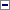 "Titlul VII1: Societatea europeanăArt. 2702a)Societăţilor europene cu sediul în România le sunt aplicabile prevederile Regulamentului Consiliului (CE) nr. 2.157/2001 din 8 octombrie 2001 privind statutul societăţii europene, cele ale prezentului capitol, precum şi cele privitoare la societăţile pe acţiuni, în măsura compatibilităţii lor cu dispoziţiile regulamentului comunitar.Art. 2702b)(1) Societăţile europene cu sediul social în România au personalitate juridică de la data înmatriculării în registrul comerţului.(2) O societate europeană nu poate fi înmatriculată în registrul comerţului decât după încheierea unui acord privind implicarea angajaţilor în activitatea societăţii, în condiţiile prevăzute de Hotărârea Guvernului nr. 187/2007.(3) În termen de 30 de zile de la înregistrare, Oficiul Naţional al Registrului Comerţului va comunica Jurnalului Oficial al Uniunii Europene un anunţ privind înmatricularea societăţii. Anunţul va cuprinde informaţiile prevăzute de art. 14 din Regulamentul Consiliului (CE) nr. 2.157/2001.Art. 2702c)(1) Orice societate europeană înmatriculată în România îşi poate transfera sediul social într-un alt stat membru.(2) Proiectul de transfer, vizat de judecătorul-delegat, se publică în Monitorul Oficial al României, Partea a IV-a, pe cheltuiala societăţii, cu cel puţin 30 de zile înaintea datei şedinţei în care adunarea generală extraordinară urmează a hotărî asupra transferului.(3) Hotărârea adunării generale privind transferul sediului social al societăţii europene într-un alt stat membru se adoptă în condiţiile art. 115 alin. (2). În cazul în care acţionarii reprezentând majoritatea capitalului social sunt prezenţi sau reprezentanţi, decizia poate fi adoptată cu majoritate simplă.Art. 2702d)(1) Creditorii societăţilor europene ale căror creanţe sunt anterioare datei publicării proiectului de transfer şi care nu sunt scadente la data publicării pot face opoziţie în condiţiile art. 62.(2) Opoziţia prevăzută la alin. (1) suspendă executarea operaţiunii până la data la care hotărârea judecătorească devine irevocabilă, în afară de cazul în care societatea debitoare face dovada plăţii datoriilor sau oferă garanţii acceptate de creditori ori încheie cu aceştia un acord pentru plata datoriilor.Art. 2702e)(1) Acţionarii care nu au votat în favoarea hotărârii adunării generale prin care a fost aprobat transferul sediului într-un alt stat membru au dreptul de a se retrage din societate şi de a solicita cumpărarea acţiunilor lor de către societate.(2) Dreptul de retragere poate fi exercitat în termen de 30 de zile de la data adoptării hotărârii adunării generale.(3) Acţionarii vor depune la sediul societăţii, alături de declaraţia scrisă de retragere, acţiunile pe care le posedă sau, după caz, certificatele de acţionar.(4) Preţul plătit de societate pentru acţiunile celui ce exercită dreptul de retragere va fi stabilit de un expert autorizat independent, ca valoare medie ce rezultă din aplicarea a cel puţin două metode de evaluare recunoscute de legislaţia în vigoare la data evaluării. Expertul este numit de judecătorul-delegat, în conformitate cu dispoziţiile art. 38 şi 39. Costurile de evaluare vor fi suportate de societate.(5) Judecătorul-delegat, ulterior verificării legalităţii transferului, pronunţă o încheiere ce atestă îndeplinirea condiţiilor prevăzute de art. 3-5 din prezenta lege şi a celor prevăzute de art. 8 din Regulamentul Consiliului (CE) nr. 2.157/2001.(6) Ulterior radierii societăţii europene transferate, oficiul registrului comerţului va comunica Jurnalului Uniunii Europene, pe cheltuiala societăţii, un anunţ privind radierea societăţii din registrul comerţului din România ca urmare a transferului sediului acestuia într-un alt stat membru."Art. IIISunt considerate ca fiind valabil încheiate actele de dispoziţie asupra bunurilor unei societăţi comerciale, încheiate de reprezentanţii legali ai acesteia în temeiul puterilor de reprezentare rezultând din hotărârile sau împuternicirile întocmite sub semnătură privată, în conformitate cu regulile din actul constitutiv şi cu celelalte reglementări interne ale societăţii comerciale, dacă respectiva împuternicire a fost acordată de către organele statutare ale societăţii, cu respectarea dispoziţiilor Legii nr. 31/1990 privind societăţile comerciale, republicată, cu modificările şi completările ulterioare, a actelor constitutive ale societăţii şi a hotărârilor organelor statutare ale societăţii.Art. IV(1)În sensul prezentei ordonanţe de urgenţă, societatea europeană este societatea pe acţiuni constituită în condiţiile şi prin mecanismele prevăzute de Regulamentul Consiliului (CE) nr. 2.157/2001 din 8 octombrie 2001 privind statutul societăţii europene.(2)Societatea cooperativă europeană reprezintă, în sensul prezentei ordonanţe de urgenţă, societatea al cărei capital este divizat în părţi sociale, care are ca obiect principal satisfacerea nevoilor şi/sau dezvoltarea activităţilor economice şi sociale ale membrilor săi şi care este constituită în condiţiile şi prin mecanismele prevăzute de Regulamentul Consiliului (CE) nr. 1.435/2003 din 22 iulie 2003 privind statutul societăţii cooperative europene.Art. V(1)Societăţile comerciale - persoane juridice române - aparţinând uneia dintre categoriile prevăzute la art. 2512 alin. (1) din Legea nr. 31/1990 privind societăţile comerciale, republicată, cu modificările şi completările ulterioare, şi societăţile europene cu sediul social în România, care au calitatea de titulari ai dreptului de proprietate asupra unui teren pe teritoriul acesteia, pot participa la o fuziune transfrontalieră în care societatea absorbantă sau societatea nou-înfiinţată este persoană juridică ce are naţionalitatea unui alt stat membru numai după împlinirea unui termen de 5 ani de la data aderării României la Uniunea Europeană.(2)În cazul în care patrimoniul societăţilor prevăzute la alin. (1) cuprinde terenuri agricole, acestea pot participa la o fuziune transfrontalieră în care societatea absorbantă sau societatea nou-înfiinţată este persoană juridică ce are naţionalitatea unui alt stat membru sau societate europeană cu sediul în alt stat membru numai după împlinirea unui termen de 7 ani de la data aderării României la Uniunea Europeană.Art. VI- Articolul 46 din Legea nr. 105/1992 cu privire la reglementarea raporturilor de drept internaţional privat nu se aplică fuziunii transfrontaliere reglementate de Legea nr. 31/1990 privind societăţile comerciale, republicată, cu modificările şi completările ulterioare, precum şi cu cele aduse prin prezenta ordonanţă de urgenţă.*Prezenta ordonanţă de urgenţă transpune:1 Directiva Parlamentului European şi a Consiliului 2005/56/CE din 26 octombrie 2005 privind fuziunea transfrontalieră a societăţilor de capitaluri, publicată în Jurnalul Oficial al Uniunii Europene nr. L 310 din 25 noiembrie 2005;2 Directiva Parlamentului European şi a Consiliului 2007/63/CE din 13 noiembrie 2007 de modificare a directivelor Consiliului 78/855/CEE şi 82/891/CEE, cu privire la cerinţa întocmirii unui raport de expertiză independentă în cazul fuziunii sau al divizării unor societăţi comerciale pe acţiuni, publicată în Jurnalul Oficial al Uniunii Europene nr. L 300/47 din 17 noiembrie 2007.Legea nr. 31/1990 privind societăţile comerciale, republicată, astfel cum este modificată prin prezenta ordonanţă de urgenţă, constituie cadrul legal intern necesar aplicării directe a Regulamentului Consiliului (CE) nr. 2.157/2001 din 8 octombrie 2001 privind statutul societăţii europene, publicat în Jurnalul Oficial al Uniunii Europene nr. L 294 din 10 noiembrie 2001, şi a Regulamentului Consiliului (CE) nr. 1.435/2003 din 22 iulie 2003 privind statutul societăţii cooperative europene, publicat în Jurnalul Oficial al Uniunii Europene nr. L 207 din 18 august 2003.-****-Publicat în Monitorul Oficial cu numărul 333 din data de 30 aprilie 2008PRIM-MINISTRUCĂLIN POPESCU-TĂRICEANUContrasemnează:Ministrul justiţiei,Cătălin Marian PredoiuMinistrul muncii, familiei şi egalităţii de şanse,Paul PăcuraruMinistrul pentru întreprinderi mici şi mijlocii, comerţ, turism şi profesii liberale,Ovidiu Ioan SilaghiDepartamentul pentru Afaceri Europene,Adrian Ciocănea,secretar de statMinistrul economiei şi finanţelor,Varujan Vosganian